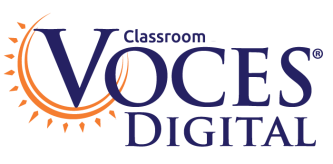 Introductory SpanishVoces® Introductory Spanish is a highly flexible and interactive digital courseware that encourages learning through practice and realistic interaction. Aligned to ACTFL World-Readiness Standards, Voces® Introductory Spanish is ACTFL novice-level proficiency. It takes a “show what you know” approach to language learning. Interactive tools, such as video, audio, and student recording, add depth to activities and bring the lessons to life. Easy-to-follow digital lessons cover real-world vocabulary and language structure, phonetics, and Hispanic culture. Explore the scope and sequence below. If you have any questions, call 1-800-848-0256 or email info@vocesdigital.com.Scope and SequenceChapter Number and TitleVocabulary and GrammarCulture1: GreetingsGreetingsInformal vs. formal expressions, asking questions in SpanishTypes of greetings in Spanish‐speaking countries, what is Latin America, sign language, hands-free greetings2: Alphabet The alphabet Differences between the English alphabet and Spanish alphabet, overview of vowels and consonantsThe alphabet song3: Numbers & TimeNumbers 1–1,000 Telling time, talking about time and the days of the weekColombia: the world’s second largest exporter of flowers; discussion about the terms “Mexicans,” “Chicanos,” and “Hispanics”4: Months & Weather Months, weather Asking about the weatherDiscussion of the geography and climate of Mexico, Amazon rainforest, Parroquia de San Miguel Arcángel, pronóstico de Córdoba 5: Clothing Clothing Cognates, asking questions in Spanish, masculine vs. feminine nounsOtavalo Market, Iglesia de Santo Domingo6: Parts of the Body Parts of the body Plural vs. singular nouns, asking “What hurts?”, using “mucho” and “un poco”Discussion of unemployment in Mexico, el Potrero Chico7: Descriptions Colors, physical characteristics, types of personalities, pronounsUsing adjectives, ser, adjectives that do not end in -o or -aOld San Juan, el centro de Acapulco8: Me gusta Different forms of “me gusta”Using “me gusta,” using “no me gusta”The Latin American French fry, carnitas merchant, Dominican Republic tourism video9: Sports & PastimesSports and pastimes Jugar + al, asking and answering where someone is goingLa charrería, la playa El Burro, cultura y ocios juveniles10: Holidays & CelebrationsHolidays and related words The Day of the Dead, Iglesia de Santa Maria Tonantzintla, Feriados ecuatorianos, Latinx New Year’s Eve traditions, discussions of Cinco de Mayo and Independence Day in Mexico, las posadas, Sweet 15 celebration11: Food, Drink, & RestaurantsFruits and vegetables, meat and fish, bread and condiments, in the restaurant, desserts and drinksDiscussion of Mexican food, culture of corn in Mexico, Mercado San Cristobal de las Casas 12: Family Words related to family Discussion of family in Mexico, the role of elders in the community, role of women in Mexico, el centro histórico de Tequila13: House Words related to the home and domestic sphereEstarDiscussion of open‐sky patios in Mexican homes, stereotypes and prejudice 14: Around Town & ProfessionsTypes of transportation, places in the city, professions, directionsAsking directions and giving directionsBartering in Mexico, public transportation in Mexico, Mercado Libertad, mapa del centro de Bogotá 15: Animals Types of pets and animalsPets in Mexico, wildlife and protecting the biodiversity of Costa Rica, los costarricenses y sus mascotas16: School School-related wordsSchool in Mexico, una escuela comunitaria, lista de utiles escolares 17: Feelings Ways to ask how one is feeling, types of feelingsSer and estarDiscussion of types of Mexican music, Rosalía18: Start Thinking About GrammarSubject pronouns, regular -AR verbsFormal vs. informal, subject pronouns, conjugating regular -AR verbsFormal vs. informal